City of Richmond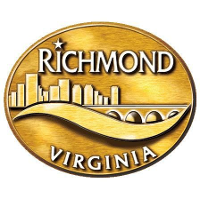 mOTORIZED Dockless Scooter/BiCYCLE Share Program Permit Application AND ChecklistApplicant Information:Application Requirements (attach):	Applicant Information	Applicant Signature	Pricing Structure	Motorized Dockless Scooter and Bicycle Availability and Service Area	Plan for Safe Riding and Storage of Scooters and Bicycles	Scooter and Bicycle Recharging Plan	Maintenance and Cleaning Plan	Hiring and Labor Plan	Community Outreach Plan	Experience and Qualifications	Privacy Policy, User Agreements and Terms of Service	Images and Description of Motorized Dockless Scooter or Bicycle	Images and Description of Mobile Application  Proof of Business License	Proof of Insurance / Proof of Indemnification	Non-refundable Application Fee: $ 1,500	Annual Permit Fee (due at time of permit issuance):	  0 – 100 Scooters/Bicycles		$20,000	      101 –200 Scooters/Bicycles		$30,000	      201—500 Scooters/Bicycles		$45,000		Reinstatement Fee (non-refundable)	$ 2,500   	This application is to provide the Department of Public Works with information necessary to process your request.   Additional information may be required.  Submission of an application does not give the applicant any authority or permission to use or occupy any portion of the public street, sidewalk, or right-of-way; an approved Motorized Dockless Scooter/Bicycle Share Program Permit from an the Director of Public Works or Designee is necessary before a Motorized Dockless Scooter/Bicycle Share Program operator may operate according to the approved Permit. To ensure safe and efficient flow of traffic, pedestrians, and bicyclists, the application may be modified, disapproved, and any previously-issued permits may be modified at the sole discretion of Director of Public Works and/or designee in consultation with the City Transportation Engineer.  Motorized Dockless Scooter/Bicycle Share Program Permit is required to be renewed annually.By signing this application, the applicant verifies on behalf of the Motorized Dockless Scooter/Bicycle Operator that all information provided is true, and that if issued a permit, the applicant agrees to comply with the requirements of the Motorized Dockless Scooter/Bicycle Permit Program.____________________________________________________________________________Printed Name			              Company			            Title______________________________________________________________________________Authorized Signature 									DatePlease Print ClearlyPlease Print ClearlyPlease Print ClearlyPlease Print ClearlyBusiness Name:Business Phone:Contact Person:Phone:Mailing Address:Street Address if different than above:Email Address:Website:For internal use only USE ONLY For internal use only USE ONLY Approved Not Approved   Application No.  Application No.